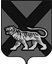 ТЕРРИТОРИАЛЬНАЯ ИЗБИРАТЕЛЬНАЯ КОМИССИЯМИХАЙЛОВСКОГО РАЙОНАРЕШЕНИЕс. МихайловкаО сборе предложений по кандидатурам для дополнительного зачисления в резерв составов участковых комиссий  Приморского краяМихайловского  муниципального района  избирательных участков № № 1701 -1735В связи с принятием Законодательным Собранием Приморского края постановления от 08.06.2018 года № 882 «О назначении досрочных выборов Губернатора Приморского края», постановления Законодательного Собрания Приморского края от 16.10.2018 года № 1047 «О назначении повторных выборов Губернатора Приморского края», в соответствии с пунктом 5.1 статьи 27 Федерального закона «Об основных гарантиях избирательных прав и права на участие в референдуме граждан Российской Федерации», частью 9 статьи 24 Избирательного кодекса Приморского края, пунктом 12 Порядка формирования резерва составов участковых комиссий и назначения нового члена участковой комиссии из резерва составов участковых комиссий, утвержденного постановлением Центральной избирательной комиссии Российской Федерации от 5 декабря 2012 года № 152/1137-6, территориальная избирательная комиссия Михайловского района РЕШИЛА:  1.Осуществить сбор предложений по кандидатурам для дополнительного зачисления в резерв составов участковых комиссий Приморского края Михайловского муниципального района избирательных участков  № № 1701-1735.  2. Обратиться к субъектам, имеющим право на выдвижение кандидатур для дополнительного зачисления в резерв составов участковых комиссий, о возможности представления в территориальную избирательную комиссию Михайловского района в срок с 26 октября  2018 года по 15 ноября   2018 года включительно своих предложений по кандидатурам для дополнительного зачисления в резерв составов участковых комиссий Приморского края Михайловского муниципального района избирательных участков № 1701-1735. 3. Опубликовать информационное сообщение (прилагается) о дополнительном зачислении в резерв составов участковых комиссий Приморского края Михайловского муниципального района  избирательных участков №№ 1701 -1735  в газете «Приморская газета: официальное издание органов государственной власти Приморского края»,  разместить на официальном сайте Избирательной комиссии Приморского края, администрации Михайловского муниципального района  в  разделе «Территориальная избирательная комиссия Михайловского района в информационно-телекоммуникационной сети «Интернет».Председатель комиссии                                                                 Н.С. ГорбачеваСекретарь комиссии                                                                        В.В. ЛукашенкоИнформационное сообщение территориальной избирательной комиссии Михайловского района о дополнительном зачислении в резерв составов участковых комиссий Приморского края Михайловского муниципального района  избирательных участков №№ 1701-1735Территориальная избирательная комиссия Михайловского района объявляет о сборе предложений по кандидатурам для дополнительного зачисления в резерв составов участковых комиссий Приморского края  Михайловского муниципального района избирательных участков   №№ 1701-1735. Субъектам, имеющим право на выдвижение кандидатур для дополнительного зачисления в резерв составов участковых комиссий, предлагается в срок с 26 октября  2018 года по15 ноября 2018 года включительно представить свои предложения по кандидатурам для дополнительного зачисления в резерв составов участковых комиссий Приморского края Михайловского муниципального района  избирательных участков № № 1701-1735.     Документы направлять в территориальную избирательную комиссию Михайловского района  (692651, Приморский край, Михайловский муниципальный район, с Михайловка, ул. Красноармейская, д. 16, каб. 109 (здание администрации Михайловского муниципального района, 1 этаж), телефон: (42346) 2-30-67.Кандидатуры для зачисления в резерв составов участковых комиссий не должны иметь ограничений, установленных пунктом 1 статьи 29 (за исключением подпунктов «ж», «з», «и», «к» и «л») Федерального закона «Об основных гарантиях избирательных прав и права на участие в референдуме граждан Российской Федерации».Перечень и формы документов, представляемых субъектами, имеющими право на выдвижение кандидатур для дополнительного зачисления в резерв составов участковых комиссий, установлен приложениями № 1 и № 2 к Порядку формирования резерва составов участковых комиссий и назначения нового члена участковой комиссии из резерва составов участковых комиссий, утвержденного постановлением Центральной избирательной комиссии Российской Федерации от 5 декабря 2012 года № 152/1137-6. 25.10.2018113/685приложениек решению территориальной  избирательной комиссии Михайловского района приложениек решению территориальной  избирательной комиссии Михайловского района           от 25 октября  2018 года №  113/685